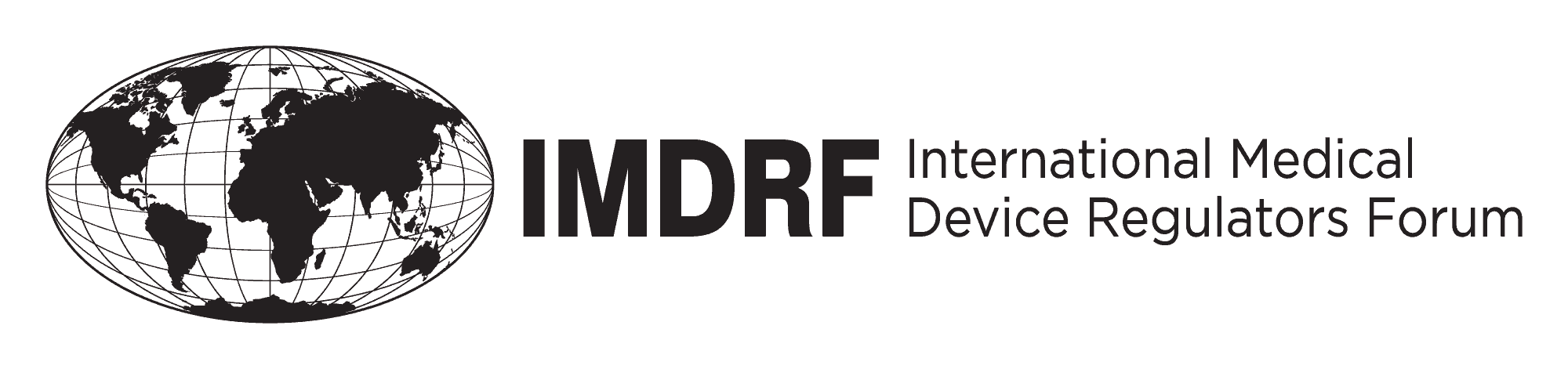 Comments template – for submitting comments on proposed IMDRF documents.Once completed, please forward to bakul.patel@fda.hhs.govInterested parties should respond by close of business Tuesday 13 December 2016. Document number:  SaMD WG (PD1)/N41R3	Title:	Software as a Medical Device (SaMD): Clinical EvaluationSubmitted by (name):		Affiliated to:		On:__________Detailed FeedbackHigh level feedbackYes/NoComment and rationale and proposed recommendationsDoes the document address the intention captured in the introduction/scope or vice-a versa?Does the document appropriately translate and apply current clinical vocabulary for SaMD?Are there other types of SaMD beyond those intended for non-diagnostic, diagnostic and therapeutic purposes that should be highlighted/considered in the document?Does the document adequately address the relevant clinical evaluation methods and processes for SaMD to generate clinical evidence?Are there other appropriate methods for generating clinical evaluation evidence that are relevant for SaMD beyond those described in the document?Are the recommendation identified in section 7.2 related to the” importance of clinical evaluation evidence” appropriate as outlined for the different SaMD categories ?Are the recommendation identified in section 7.3 related to the” importance of independent  review ” appropriate as outlined for the different SaMD categories ?Given the uniqueness of SaMD and the proposed framework -- is there any impact on currently regulated devices or any possible adverse consequences?Comment NumberPage / Section / LineEditorial or TechnicalComment and rationaleProposed revised textIMDRF Decision(& date)1.2.3.4.5. 6. 7.8.9.10.11.12.13.14.